Демонстрационный вариант контрольных измерительных материалов промежуточной аттестации за 2022-2023 учебный год по ИНФОРМАТИКЕ в 10 классеПояснения к демонстрационному варианту контрольных измерительных материалов промежуточной аттестации за 2022-2023 учебный год по ИНФОРМАТИКЕ в 10 классеПри ознакомлении с демонстрационным вариантом контрольных измерительных материалов промежуточной аттестации за 2021-2022 учебный год по ИНФОРМАТИКЕ в 10 классе следует иметь в виду, что задания, включённые в него, не отражают всех вопросов содержания, которые будут проверяться с помощью вариантов КИМ.  В демонстрационном варианте представлены конкретные примеры заданий, не исчерпывающие всего многообразия возможных формулировок заданий на каждой позиции варианта экзаменационной работы.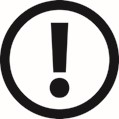  	Назначение демонстрационного варианта заключается в том, чтобы дать возможность любому обучающемуся и широкой общественности составить представление о структуре будущих КИМ, количестве заданий, об их форме и уровне сложности. Эти сведения позволят обучающимся выработать стратегию подготовки к промежуточной аттестации в 2023 г. Инструкция по выполнению работыЭкзаменационная работа состоит из 10 заданий с кратким ответом, выполняемых с помощью компьютера. На выполнение экзаменационной работы по информатике и ИКТ отводится 1 часа 30 минут (90 минут).  При выполнении заданий Вам будут доступны на протяжении всего экзамена текстовый редактор, редактор электронных таблиц, системы программирования. Расположение указанного программного обеспечения на компьютере и каталог для создания электронных файлов при выполнении заданий Вам укажет организатор в аудитории. На протяжении сдачи экзамена доступ к сети Интернет запрещён. При выполнении заданий можно пользоваться черновиком. Записи в черновике не учитываются при оценивании работы. Баллы, полученные Вами за выполненные задания, суммируются. Постарайтесь выполнить как можно больше заданий и набрать наибольшее количество баллов. Желаем успеха!Вариант 1Задание 1.На рисунке справа схема дорог Н-ского района изображена в виде графа, в таблице содержатся сведения о длинах этих дорог (в километрах).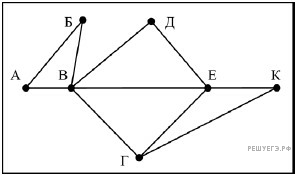 Так как таблицу и схему рисовали независимо друг от друга, то нумерация населённых пунктов в таблице никак не связана с буквенными обозначениями на графе. Определите, какова длина дороги из пункта В в пункт Г. В ответе запишите целое число – так, как оно указано в таблице.Задание 2.В файле приведён фрагмент базы данных «Продукты» о поставках товаров в магазины районов города. База данных состоит из трёх таблиц. Таблица «Движение товаров» содержит записи о поставках товаров в магазины в течение первой декады июня 2021 г., а также информацию о проданных товарах. Поле Тип операции содержит значение Поступление или Продажа, а в соответствующее поле Количество упаковок, шт. занесена информация о том, сколько упаковок товара поступило в магазин или было продано в течение дня. Заголовок таблицы имеет следующий вид.Таблица «Товар» содержит информацию об основных характеристиках каждого товара. Заголовок таблицы имеет следующий вид.Таблица «Магазин» содержит информацию о местонахождении магазинов. Заголовок таблицы имеет следующий вид.На рисунке приведена схема указанной базы данных.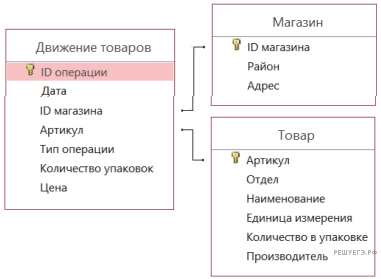 Используя информацию из приведённой базы данных, определите на сколько увеличилось количество упаковок яиц диетических, имеющихся в наличии в магазинах Заречного района за период с 1 по 10 июня.В ответе запишите только число.Задание 3. Для кодирования букв О, В, Д, П, А решили использовать двоичное представление чисел 0, 1, 2, 3 и 4 соответственно (с сохранением одного незначащего нуля в случае одноразрядного представления). Закодируйте последовательность букв ВОДОПАД таким способом и результат запишите восьмеричным кодом.Задание 4.Для 5 букв латинского алфавита заданы их двоичные коды (для некоторых букв — из двух бит, для некоторых — из трех). Эти коды представлены в таблице: 	Какой набор букв закодирован двоичной строкой 1100000100110?Задание 5.Музыкальный фрагмент был оцифрован и записан в виде файла без использования сжатия данных. Получившийся файл был передан в город А по каналу связи за 30 секунд. Затем тот же музыкальный фрагмент был оцифрован повторно с разрешением в 2 раза выше и частотой дискретизации в 1,5 раза меньше, чем в первый раз. Сжатие данных не производилось. Полученный файл был передан в город Б; пропускная способность канала связи с городом Б в 4 раза выше, чем канала связи с городом А. Сколько секунд длилась передача файла в город Б? В ответе запишите только целое число, единицу измерения писать не нужно.Задание 6.Какой минимальный объём памяти (в Кбайт) нужно зарезервировать, чтобы можно было сохранить любое растровое изображение размером 128×128 пикселей при условии, что в изображении могут использоваться 128 различных цветов? В ответе запишите только целое число, единицу измерения писать не нужно.Задание 7.Некоторый алфавит содержит три различные буквы. Сколько трёхбуквенных слов можно составить из букв данного алфавита (буквы в слове могут повторяться)?Задание 8.С помощью текстового редактора определите, сколько раз, не считая сносок, встречается слово «ты» или «Ты» в тексте романа в стихах А. С. Пушкина «Евгений Онегин». Другие формы слова «ты», такие как «твой» и т. д., учитывать не следует. В ответе укажите только число.Задание 9.На рисунке — схема дорог, связывающих пункты А, Б, В, Г, Д, Е, Ж, И, К, Л, М, Н.Сколько существует различных путей из пункта А в пункт Н, не проходящих через пункт Е?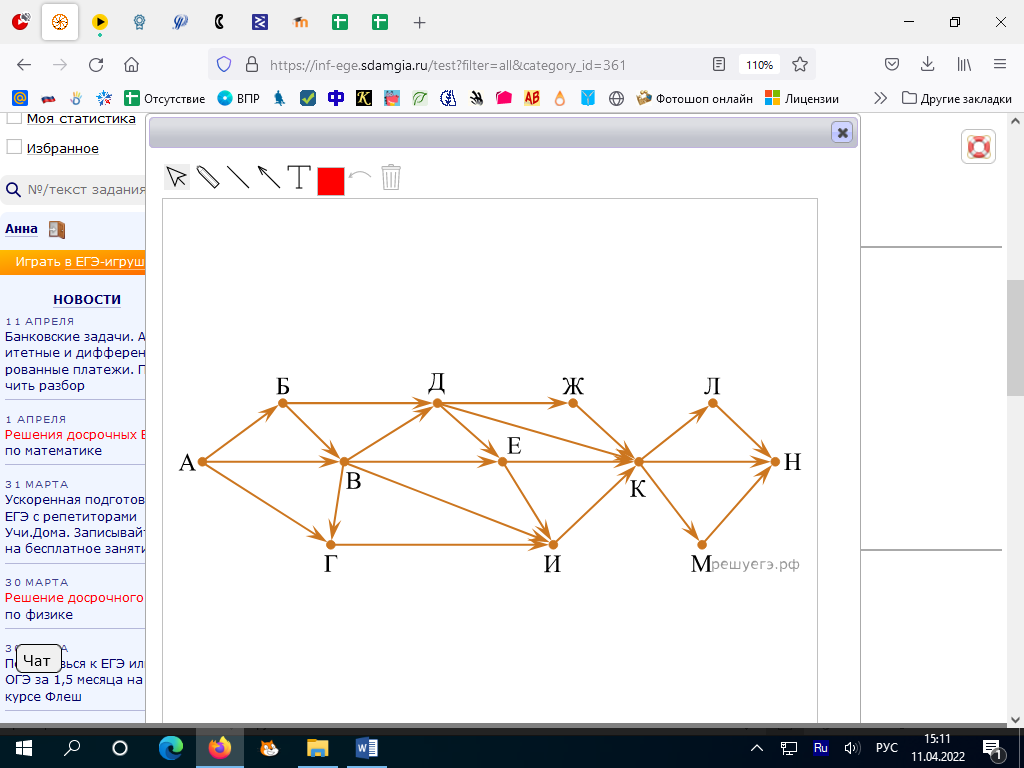 Задание 10.Укажите через запятую в порядке возрастания все десятичные числа, не превосходящие 30, запись которых в системе счисления с основанием 5 начинается на 3?Система оценивания экзаменационной работы по информатикеВерно выполненное задание оценивается в 1 балл; за неверный ответ или его отсутствие – 0 баллов.10-9 баллов – отметка «5»8-7 баллов – отметка «4»6-5 баллов – отметка «3»4-0 баллов – отметка «2».ОтветыДемонстрационный вариант контрольных измерительных материалов промежуточной аттестации за 2022-2023 учебный год по ИНФОРМАТИКЕ в 10 классеПояснения к демонстрационному варианту контрольных измерительных материалов промежуточной аттестации за 2022-2023 учебный год по ИНФОРМАТИКЕ в 10 классеПри ознакомлении с демонстрационным вариантом контрольных измерительных материалов промежуточной аттестации за 2022-2023 учебный год по ИНФОРМАТИКЕ в 10 классе следует иметь в виду, что задания, включённые в него, не отражают всех вопросов содержания, которые будут проверяться с помощью вариантов КИМ.  В демонстрационном варианте представлены конкретные примеры заданий, не исчерпывающие всего многообразия возможных формулировок заданий на каждой позиции варианта экзаменационной работы. 	Назначение демонстрационного варианта заключается в том, чтобы дать возможность любому обучающемуся и широкой общественности составить представление о структуре будущих КИМ, количестве заданий, об их форме и уровне сложности. Эти сведения позволят обучающимся выработать стратегию подготовки к промежуточной аттестации в 2023 г. 	Инструкция по выполнению работы Экзаменационная работа состоит из 10 заданий с кратким ответом, выполняемых с помощью компьютера. На выполнение экзаменационной работы по информатике и ИКТ отводится 1 часа 30 минут (90 минут).  При выполнении заданий Вам будут доступны на протяжении всего экзамена текстовый редактор, редактор электронных таблиц, системы программирования. Расположение указанного программного обеспечения на компьютере и каталог для создания электронных файлов при выполнении заданий Вам укажет организатор в аудитории. На протяжении сдачи экзамена доступ к сети Интернет запрещён. При выполнении заданий можно пользоваться черновиком. Записи в черновике не учитываются при оценивании работы. Баллы, полученные Вами за выполненные задания, суммируются. Постарайтесь выполнить как можно больше заданий и набрать наибольшее количество баллов. Желаем успеха!Вариант 2Задание 1.На рисунке схема дорог Н-ского района изображена в виде графа, в таблице содержатся сведения о длинах этих дорог (в километрах).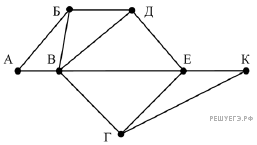  	Так как таблицу и схему рисовали независимо друг от друга, нумерация населённых пунктов в таблице никак не связана с буквенными обозначениями на графе. Определите длину дороги из пункта Б в пункт Д. В ответе запишите целое число.Задание 2.	В файле приведён фрагмент базы данных «Продукты» о поставках товаров в магазины районов города. База данных состоит из трёх таблиц. Таблица «Движение товаров» содержит записи о поставках товаров в магазины в течение первой декады июня 2021 г., а также информацию о проданных товарах. Поле Тип операции содержит значение Поступление или Продажа, а в соответствующее поле Количество упаковок, шт. занесена информация о том, сколько упаковок товара поступило в магазин или было продано в течение дня. Заголовок таблицы имеет следующий вид.Таблица «Товар» содержит информацию об основных характеристиках каждого товара. Заголовок таблицы имеет следующий вид.Таблица «Магазин» содержит информацию о местонахождении магазинов. Заголовок таблицы имеет следующий вид. На рисунке приведена схема указанной базы данных.Используя информацию из приведённой базы данных, определите на сколько увеличилось количество упаковок крупы манной, имеющихся в наличии в магазинах Первомайского района, за период с 1 по 10 июня включительно. В ответе запишите только число.Задание 3.Для кодирования букв Д, X, Р, О, В решили использовать двоичное представление чисел 0, 1, 2, 3 и 4 соответственно (с сохранением одного незначащего нуля в случае одноразрядного представления). Закодируйте последовательность букв ХОРОВОД таким способом и результат запишите восьмеричным кодом.Задание 4.Для 5 букв латинского алфавита заданы их двоичные коды (для некоторых букв — из двух бит, для некоторых — из трех). Эти коды представлены в таблице:Какой набор букв закодирован двоичной строкой 1000110110110? Все буквы в последовательности — разные.Задание 5.Музыкальный фрагмент был оцифрован и записан в виде файла без использования сжатия данных. Получившийся файл был передан в город А по каналу связи за 15 секунд. Затем тот же музыкальный фрагмент был оцифрован повторно с разрешением в 2 раза выше и частотой дискретизации в 1,5 раза меньше, чем в первый раз. Сжатие данных не производилось. Полученный файл был передан в город Б; пропускная способность канала связи с городом Б в 2 раза выше, чем канала связи с городом А. Сколько секунд длилась передача файла в город Б? В ответе запишите только целое число, единицу измерения писать не нужно.Задание 6.Какой минимальный объём памяти (в Кбайт) нужно зарезервировать, чтобы можно было сохранить любое растровое изображение размером 512x512 пикселей при условии, что в изображении могут использоваться 256 различных цветов? В ответе запишите только целое число, единицу измерения писать не нужно.Задание 7.Некоторый алфавит содержит три различные буквы. Сколько четырёхбуквенных слов можно составить из букв данного алфавита (буквы в слове могут повторяться)?Задание 8.С помощью текстового редактора определите, сколько раз, не считая сносок, встречается слово «вы» или «Вы» в тексте романа в стихах А. С. Пушкина «Евгений Онегин». Другие формы слова «вы» учитывать не следует. В ответе укажите только число.Задание 9.На рисунке — схема дорог, связывающих пункты А, Б, В, Г, Д, Е, Ж, И, К, Л, М, Н.Сколько существует различных путей из пункта А в пункт Н, не проходящих через пункт В?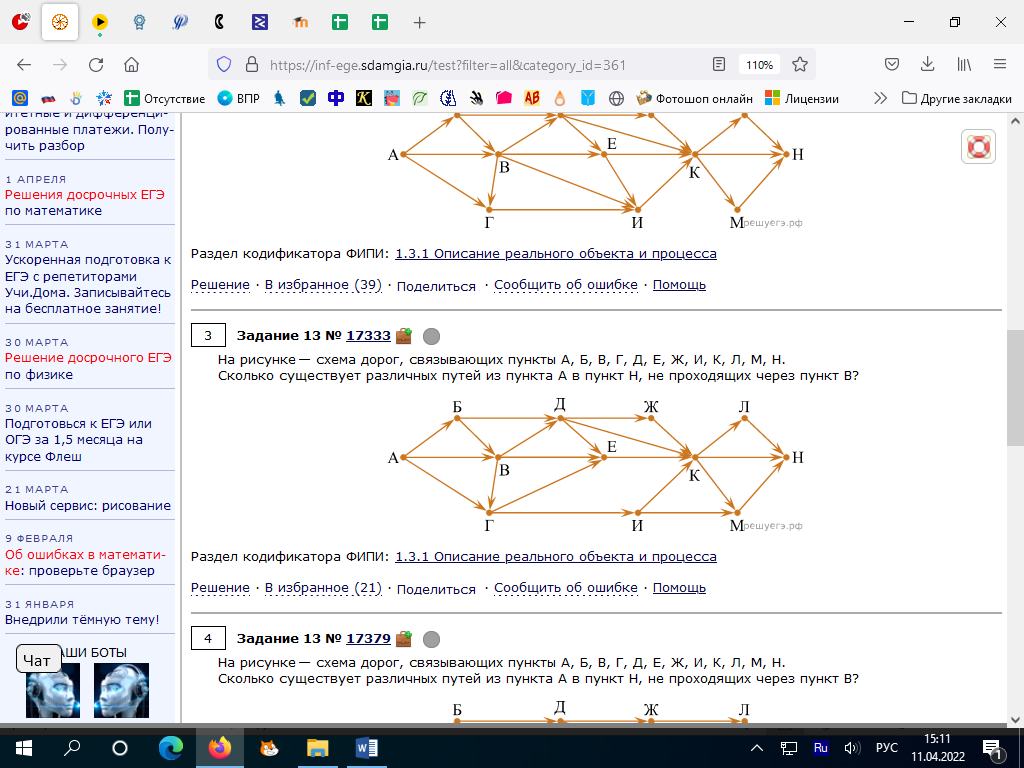 Задание 10.Укажите через запятую в порядке возрастания все десятичные натуральные числа, не превосходящие 17, запись которых в троичной системе счисления оканчивается на две одинаковые цифры.Система оценивания экзаменационной работы по информатикеВерно выполненное задание оценивается в 1 балл; за неверный ответ или его отсутствие – 0 баллов.10-9 баллов – отметка «5»8-7 баллов – отметка «4»6-5 баллов – отметка «3»4-0 баллов – отметка «2».ОтветыП1П2П3П4П5П6П7П14510П2454055П31560П410402035П51555П65560205545П73545 ID операцииДатаID магазинаАртикулТип операцииКоличество упаковок,
шт.Цена,
руб./шт. АртикулОтделНаименованиеЕд. изм.Количество
в упаковкеПоставщикID магазинаРайонАдрес abcde0001100100110Номер заданияПравильный ответНомер задания Правильный ответ1556142966727322162824b a c d e9335101035=310, 305=1510,315=1610,325=1710,335=1810,345=1910 П1П2П3П4П5П6П7П14015П2403550П310658П415352233П51050П65065225040П783340ID операцииДатаID магазинаАртикулТип операцииКоличество упаковок,
шт.Цена,
руб./шт. АртикулОтделНаименованиеЕд. изм.Количество
в упаковкеПоставщик ID магазинаРайонАдресabcde1001100110110Номер заданияПравильный ответНомер задания Правильный ответ18625628207813367148134acdeb916510104,8,9,13,17